JUNEFreshmen CampMeet the CoachesIntro to: OffenseIndividual DrillsGroup Sessions (Inside Run & 7 on 7)Team PeriodBasic PlaysLearn Terminology (Classroom & Field)DefenseIndividual DrillsGroup Session (Inside run & 7 on 7)Team Period Basic PlaysLearn Defensive Basics (Classroom and Field)GapsTerminology Special TeamIndividual WorkFormationsKO, KR, Onside, Punt, PR/Block, PAT and PAT BlockSpecial Teams DrillsTour of the School and facilitiesBasics to Success in SchoolAttendance Sitting in the frontDoing home work and class workDon’t be a knuckle headBe on timeParticipateAsk QuestionsVarsity MentorshipMeet the playersTeam BuildingParent Meeting  Q & A w/ HCFinal Day of Camp Freshmen flag scrimmage @ night Coached by Varsity Mentors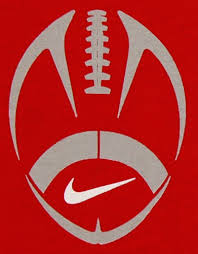 